Lecture Schedule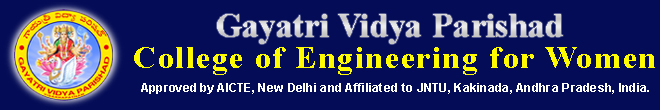 Department of Computer Science and Engineering & Information TechnologyCourse & Branch	: III B.Tech. - II Semester; CSE - I                                                  Regulation: 	 R13Subject	           		: WEB TECHNOLOGIES			            Academic Year: 2017 -2018Name of the Faculty	: K. Rohini	Course ObjectivesAt the end of the course, the students will be able to:This course is designed to introduce students with no programming experience to the programming languages and techniques associated with the World Wide Web. The course will introduce web-based media-rich programming tools for creating interactive web pages.Course Outcomes:After completing this course the student must demonstrate the knowledge and ability to:Analyze a web page and identify its elements and attributes.Create web pages using XHTML and Cascading Styles sheets.Build dynamic web pages .Build web applications using PHP.Programming through PERL and RubyWrite simple client-side scripts using AJAX          OVERALL NUMBER OF CLASSES REQUIRED: 57Text Books:Programming the World Wide Web, Robet W Sebesta, 7ed, Pearson.Web Technologies, Uttam K Roy, OxfordThe Web Warrior Guide to Web Programming, Bai, Ekedahl, Farrelll, Gosselin, Zak, Karparhi, Maclntyre,Morrissey, CengageReferences:ruby on rails up and running, lightning fast web development, bruce tate, curt hibbs, oreilly ( 2006)programming perl, 4ed, tom christiansen, jonathan orwant, oreilly (2012)web technologies, html, javascript, php, java, jsp, xml and ajax, black book, dream tech.an introduction to web design, programming, paul s wang, sanda s katila, cengage      Signature of Faculty                                                                                           Signature of HOD                                                                                Unit NoTopic NoName of the Concept/TopicNo. of Classes RequiredUnit – 1 :                                                    HTML, CSS & Java ScriptUnit – 1 :                                                    HTML, CSS & Java ScriptUnit – 1 :                                                    HTML, CSS & Java ScriptUnit – 1 :                                                    HTML, CSS & Java ScriptUnit - 11HTML tags2Unit - 12Lists, Tables, Images2Unit - 13Forms, Frames2Unit - 14Cascading style sheets3Unit - 15Introduction to Java script2Unit - 16Objects in Java Script. 2Unit - 17Dynamic HTML with Java Script2Total number of hours Total number of hours Total number of hours 15Unit – 2 :                                           Working with XMLUnit – 2 :                                           Working with XMLUnit – 2 :                                           Working with XMLUnit – 2 :                                           Working with XMLUnit – 21Document type Definition2Unit – 22XML schemas2Unit – 23Document object model1Unit – 24XSLT1Unit – 25DOM and SAX1Total number of hoursTotal number of hoursTotal number of hours7Unit NoTopic NoName of the ConceptNo. of Classes RequiredUnit – 3 :                                AJAX A New ApproachUnit – 3 :                                AJAX A New ApproachUnit – 3 :                                AJAX A New ApproachUnit – 3 :                                AJAX A New ApproachUnit - 31Introduction to AJAX3Unit - 32Integrating PHP and AJAX2Unit - 33Consuming WEB services in AJAX:(SOAP)2Unit - 34WSDL2Unit - 35UDDI1Total number of hours Total number of hours Total number of hours 10Unit – 4 :                                PHP Programming: Introducing PHPUnit – 4 :                                PHP Programming: Introducing PHPUnit – 4 :                                PHP Programming: Introducing PHPUnit – 4 :                                PHP Programming: Introducing PHPUnit – 41Creating PHP script, Running PHP script1Unit – 42Using variables,Using constants1Unit – 43Data types,Operators2Unit – 44Conditional statements,Control statements2Unit – 45Arrays,functions2Unit – 46Working with forms and Databases such as mySql2Total number of hoursTotal number of hoursTotal number of hours10Unit NoTopic NoName of the ConceptNo. of Classes RequiredUnit – 5 :                              PerlUnit – 5 :                              PerlUnit – 5 :                              PerlUnit – 5 :                              PerlUnit - 51Introduction1Unit - 52Perl language elements2Unit - 53Interface with CGI- A form to mail program2Unit - 54Simple page search2Total number of hours Total number of hours Total number of hours 7Unit – 6 :                                    Ruby      Unit – 6 :                                    Ruby      Unit – 6 :                                    Ruby      Unit – 6 :                                    Ruby      Unit – 61Introduction1Unit – 62Variables, Types2Unit – 63Simple I/O, Control, Arrays2Unit – 64Hashes, Methods2Unit – 65Classes, Iterators, Pattern Matching26Practical Web Applications1Total number of hoursTotal number of hoursTotal number of hours10